*- kravas daļas tiek norādītas, piešķirot tām numurus pēc kārtas virzienā no automašīnas kabīnes. Uzmērīšanas aktsUzmērīšanas aktsUzmērīšanas aktsUzmērīšanas aktsUzmērīšanas aktsUzmērīšanas aktsUzmērīšanas aktsUzmērīšanas aktsUzmērīšanas aktsUzmērīšanas aktsUzmērīšanas aktsUzmērīšanas aktsUzmērīšanas aktsUzmērīšanas aktsUzmērīšanas aktsUzmērīšanas aktsUzmērīšanas aktsUzmērīšanas aktsUzmērīšanas aktsUzmērīšanas aktsUzmērīšanas aktsUzmērīšanas aktsUzmērīšanas aktsUzmērīšanas akts1. Apaļo kokmateriālu produktiem, kuru uzmērīšanai izmanto grupveida uzmērīšanas metodi1. Apaļo kokmateriālu produktiem, kuru uzmērīšanai izmanto grupveida uzmērīšanas metodi1. Apaļo kokmateriālu produktiem, kuru uzmērīšanai izmanto grupveida uzmērīšanas metodi1. Apaļo kokmateriālu produktiem, kuru uzmērīšanai izmanto grupveida uzmērīšanas metodi1. Apaļo kokmateriālu produktiem, kuru uzmērīšanai izmanto grupveida uzmērīšanas metodi1. Apaļo kokmateriālu produktiem, kuru uzmērīšanai izmanto grupveida uzmērīšanas metodi1. Apaļo kokmateriālu produktiem, kuru uzmērīšanai izmanto grupveida uzmērīšanas metodi1. Apaļo kokmateriālu produktiem, kuru uzmērīšanai izmanto grupveida uzmērīšanas metodi1. Apaļo kokmateriālu produktiem, kuru uzmērīšanai izmanto grupveida uzmērīšanas metodi1. Apaļo kokmateriālu produktiem, kuru uzmērīšanai izmanto grupveida uzmērīšanas metodi1. Apaļo kokmateriālu produktiem, kuru uzmērīšanai izmanto grupveida uzmērīšanas metodi1. Apaļo kokmateriālu produktiem, kuru uzmērīšanai izmanto grupveida uzmērīšanas metodi1. Apaļo kokmateriālu produktiem, kuru uzmērīšanai izmanto grupveida uzmērīšanas metodi1. Apaļo kokmateriālu produktiem, kuru uzmērīšanai izmanto grupveida uzmērīšanas metodi1. Apaļo kokmateriālu produktiem, kuru uzmērīšanai izmanto grupveida uzmērīšanas metodi1. Apaļo kokmateriālu produktiem, kuru uzmērīšanai izmanto grupveida uzmērīšanas metodi1. Apaļo kokmateriālu produktiem, kuru uzmērīšanai izmanto grupveida uzmērīšanas metodi1.1.   Informācija par apaļo kokmateriālu kravu:1.1.   Informācija par apaļo kokmateriālu kravu:1.1.   Informācija par apaļo kokmateriālu kravu:1.1.   Informācija par apaļo kokmateriālu kravu:1.1.   Informācija par apaļo kokmateriālu kravu:1.1.   Informācija par apaļo kokmateriālu kravu:1.1.   Informācija par apaļo kokmateriālu kravu:1.1.   Informācija par apaļo kokmateriālu kravu:PasūtītājsPasūtītājsPasūtītājsPasūtītājsPasūtītājsPasūtītājsPasūtītājsPasūtītāja nosaukums, juridiskā adrese Pasūtītāja nosaukums, juridiskā adrese Pasūtītāja nosaukums, juridiskā adrese Pasūtītāja nosaukums, juridiskā adrese Pasūtītāja nosaukums, juridiskā adrese Pasūtītāja nosaukums, juridiskā adrese Pasūtītāja nosaukums, juridiskā adrese 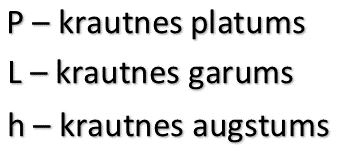 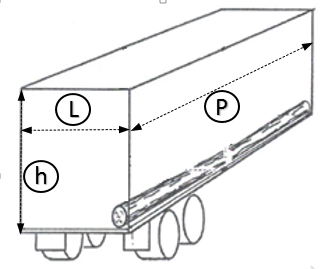 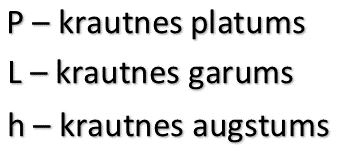 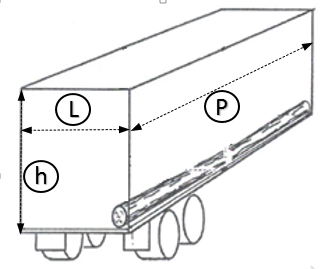 PiegādātājsPiegādātājsPiegādātājsAS "Latvijas valsts meži", Vaiņodes iela 1, Rīga, LV-1004AS "Latvijas valsts meži", Vaiņodes iela 1, Rīga, LV-1004AS "Latvijas valsts meži", Vaiņodes iela 1, Rīga, LV-1004AS "Latvijas valsts meži", Vaiņodes iela 1, Rīga, LV-1004AS "Latvijas valsts meži", Vaiņodes iela 1, Rīga, LV-1004AS "Latvijas valsts meži", Vaiņodes iela 1, Rīga, LV-1004AS "Latvijas valsts meži", Vaiņodes iela 1, Rīga, LV-1004AS "Latvijas valsts meži", Vaiņodes iela 1, Rīga, LV-1004AS "Latvijas valsts meži", Vaiņodes iela 1, Rīga, LV-1004PavadzīmePavadzīmePavadzīmePiegādāto kokmateriālu kravas pavadzīmes numurs Piegādāto kokmateriālu kravas pavadzīmes numurs Piegādāto kokmateriālu kravas pavadzīmes numurs Piegādāto kokmateriālu kravas pavadzīmes numurs Piegādāto kokmateriālu kravas pavadzīmes numurs Piegādāto kokmateriālu kravas pavadzīmes numurs Piegādāto kokmateriālu kravas pavadzīmes numurs Pavadzīmes datumsPavadzīmes datumsPavadzīmes datumsPavadzīmes datumsPavadzīmes datumsPavadzīmes datumsPavadzīmes datumsPavadzīmes izsniegšanas datumsPavadzīmes izsniegšanas datumsPavadzīmes izsniegšanas datumsPavadzīmes izsniegšanas datumsPavadzīmes izsniegšanas datumsKokvedēja  numursKokvedēja  numursKokvedēja  numursKokvedēja  numursKokvedēja  numursKokvedēja  numursKokvedēja  numursKokvedēja  un tā piekabes numursKokvedēja  un tā piekabes numursKokvedēja  un tā piekabes numursKokvedēja  un tā piekabes numursKokvedēja  un tā piekabes numursKokvedēja vadītājsKokvedēja vadītājsKokvedēja vadītājsKokvedēja vadītājsKokvedēja vadītājsKokvedēja vadītājsKokvedēja vadītājsVārds, uzvārdsVārds, uzvārdsVārds, uzvārdsUzmērīšanas vietaUzmērīšanas vietaUzmērīšanas vietaUzmērīšanas vietaUzmērīšanas vietaUzmērīšanas vietaUzmērīšanas vietaPiegādes vietas adresePiegādes vietas adresePiegādes vietas adreseUzmērīšanas metodeUzmērīšanas metodeUzmērīšanas metodeUzmērīšanas metodeUzmērīšanas metodeUzmērīšanas metodeUzmērīšanas metodeGrupveidaLīguma priekšmetā norādītais apaļo kokmateriālu produktsLīguma priekšmetā norādītais apaļo kokmateriālu produktsLīguma priekšmetā norādītais apaļo kokmateriālu produktsLīguma priekšmetā norādītais apaļo kokmateriālu produktsLīguma priekšmetā norādītais apaļo kokmateriālu produktsLīguma priekšmetā norādītais apaļo kokmateriālu produktsLīguma priekšmetā norādītais apaļo kokmateriālu produktsPiegādāto apaļo kokmateriālu produkta  nosaukums  Piegādāto apaļo kokmateriālu produkta  nosaukums  Piegādāto apaļo kokmateriālu produkta  nosaukums  Piegādāto apaļo kokmateriālu produkta  nosaukums  Piegādāto apaļo kokmateriālu produkta  nosaukums  Piegādāto apaļo kokmateriālu produkta  nosaukums  Piegādāto apaļo kokmateriālu produkta  nosaukums  Piegādāto apaļo kokmateriālu produkta  nosaukums  Piegādāto apaļo kokmateriālu produkta  nosaukums  1.2.   Apaļo kokmateriālu uzmērīšanas rezultāti:1.2.   Apaļo kokmateriālu uzmērīšanas rezultāti:1.2.   Apaļo kokmateriālu uzmērīšanas rezultāti:1.2.   Apaļo kokmateriālu uzmērīšanas rezultāti:1.2.   Apaļo kokmateriālu uzmērīšanas rezultāti:1.2.   Apaļo kokmateriālu uzmērīšanas rezultāti:1.2.   Apaļo kokmateriālu uzmērīšanas rezultāti:1.2.   Apaļo kokmateriālu uzmērīšanas rezultāti:Kasetes Nr.*Kasetes Nr.*SugaSugaApaļo kokmateriālu produkta nosaukumsApaļo kokmateriālu produkta nosaukumsGarums, cm (L)Augstums, cm (h)Augstums, cm (h)Augstums, cm (h)Platums, cm (P)Platums, cm (P)Tilpīguma koeficientsTilpīguma koeficientsBrāķis, %Brāķis, %Brāķa nosaukumsBrāķa nosaukumsBrāķa nosaukumsBruto tilpums, m3Bruto tilpums, m3Bruto tilpums, m3Neto tilpums, m3Neto tilpums, m3Brāķa tilpums, m3Brāķa tilpums, m3112233455566778899910101011111212110.0000.0000.0000.000.000.0000.000220.0000.0000.0000.000.000.0000.000330.0000.0000.0000.000.000.0000.000440.0000.0000.0000.000.000.0000.000Kopā:Kopā:Kopā:0.0000.0000.0000.0000.0000.0000.000